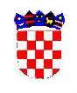 REPUBLIKA HRVATSKA - PRIMORSKO-GORANSKA ŽUPANIJA G R A D    K R K  JEDINSTVENI UPRAVNI ODJEL-ODSJEK ZA DRUŠTVENE DJELATNOSTI 	Na temelju Odluke o sufinanciranju troškova nabave školskih udžbenika, radnih bilježnica i školskog pribora  učenicima osnovne škole  za školsku godinu 2018./2019. i  Javnog poziva objavljenog na internetskim stranicama Grada Krka podnosimZAHTJEV ZA IZDAVANJE SUGLASNOSTI ZA SU/FINANCIRANJE TROŠKOVA NABAVEŠKOLSKIH UDŽBENIKA, RADNIH BILJEŽNICA I ŠKOLSKOG PRIBORA  UČENICIMA OSNOVNE ŠKOLE ZA 2018./2019. ŠKOLSKU GODINU                                                            S U G L A S N O S T  ZA SU/FINANCIRANJE TROŠKOVA NABAVE ŠKOLSKIH KNJIGA ZA 2018./2019. ŠKOLSKU GODINU                                                Popunjava ovlašteni službenik Grada KrkaIzdaje se suglasnost za su/financiranje školskih knjiga, a prema iskazanim troškovima na računu u iznosu od:_________________________________Odbija se suglasnost za su/financiranje školskih knjiga, a prema iskazanim troškovima na računu iz razloga:__________________________________________________________________________
_________________________________________________________________________________IME I PREZIME RODITELJA/ZAKONSKOG ZASTUPNIKA, PODNOSITELJA ZAHTJEVA  IME I PREZIME UČENIKANAZIV OSNOVNE ŠKOLERAZRED (koji će učenik pohađati u školskoj  godini 2018./2019.)Broj telefona/mobitelaPODACI O ŽIRO RAČUNUNAZIV BANKE:  PODACI O ŽIRO RAČUNUIBAN:PODACI O TEKUĆEM RAČUNU (NE POPUNJAVA SE AKO SE POPUNJAVAJU PODACI O ŽIRO RAČUNU)NAZIV BANKE:PODACI O TEKUĆEM RAČUNU (NE POPUNJAVA SE AKO SE POPUNJAVAJU PODACI O ŽIRO RAČUNU)BROJ RAČUNA:Izjavljujem da pravo na financiranje školskih knjiga ne ostvarujem po nekom drugom propisu i da ću na kraju školske godine 2018./2019. vratiti školske knjige Školi, a čiju je nabavu (su)financirao Grad Krk.Izjavljujem da pravo na financiranje školskih knjiga ne ostvarujem po nekom drugom propisu i da ću na kraju školske godine 2018./2019. vratiti školske knjige Školi, a čiju je nabavu (su)financirao Grad Krk.Suglasan/suglasna sam da Grad Krk prikuplja i obrađuje moje osobne podatke isključivo u svrhu provođenja Odluke o sufinanciranju nabave školskih udžbenika, radnih bilježnica i školskog priboraSuglasan/suglasna sam da Grad Krk prikuplja i obrađuje moje osobne podatke isključivo u svrhu provođenja Odluke o sufinanciranju nabave školskih udžbenika, radnih bilježnica i školskog priboraPotpis podnositelja:Datum podnošenja: ZAHTJEVU SE PRILAŽE:Originalan račun za nabavu školskih knjiga;Kopija tekućeg računa ili žiro-računa roditelja-zakonskog zastupnika.Zahtjevi se predaju do 30. rujna 2018. godine u Odsjeku za društvene djelatnosti  Grada Krka.ZAHTJEVU SE PRILAŽE:Originalan račun za nabavu školskih knjiga;Kopija tekućeg računa ili žiro-računa roditelja-zakonskog zastupnika.Zahtjevi se predaju do 30. rujna 2018. godine u Odsjeku za društvene djelatnosti  Grada Krka.